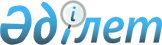 О Концепции выхода акционерного общества "Банк Развития Казахстана" на рынки ближнего зарубежьяПостановление Правительства Республики Казахстан от 17 февраля 2005 года
N 147

     В целях реализации задачи обеспечения долговременного устойчивого роста экономики Республики Казахстан на базе преимуществ интеграции экономик стран ближнего зарубежья путем расширения сферы деятельности акционерного общества "Банк Развития Казахстана" (далее - Банк Развития Казахстана) за пределы Республики Казахстан Правительство Республики Казахстан  ПОСТАНОВЛЯЕТ: 

     1. Одобрить прилагаемую Концепцию выхода акционерного общества "Банк Развития Казахстана" на рынки ближнего зарубежья (далее - Концепция). 

     2. Министерствам индустрии и торговли, иностранных дел, финансов, экономики и бюджетного планирования, энергетики и минеральных ресурсов, транспорта и коммуникаций, сельского хозяйства Республики Казахстан, агентствам Республики Казахстан по информатизации и связи, по регулированию и надзору финансового рынка и финансовых организаций (по согласованию), Комитету национальной безопасности Республики Казахстан (по согласованию) в соответствии со своей компетенцией: 

     1) представить в Банк Развития Казахстана в двухмесячный срок: 

     анализ политической, экономической, финансовой и социальной ситуации, а также информацию о возможных выгодах и угрозах в странах ближнего зарубежья и выхода за рубеж казахстанского бизнеса, сферах деятельности и возможных партнерах; 

     анализ нормативной правовой базы стран ближнего зарубежья, международных договоров Республики Казахстан, а также предложения и рекомендации для осуществления Банком Развития Казахстана своей инвестиционной деятельности за рубежом; 

     2) организовать на регулярной основе, но не реже одного раза в год, информирование Банка Развития Казахстана о произошедших изменениях политической, экономической, финансовой и социальной ситуации, предложениях и рекомендациях по работе в странах- реципиентах, влияющих на успешную деятельность Банка Развития Казахстана за рубежом; 

     3) оказывать иное содействие в целях реализации положений Концепции. 

     3. Министерству индустрии и торговли Республики Казахстан, Банку Развития Казахстана (по согласованию) по итогам полугодия, не позднее 1 февраля и 1 августа каждого года, представлять в Правительство Республики Казахстан информацию о реализации Концепции. 

     4. Министерствам индустрии и торговли, культуры, информации и спорта, иностранных дел Республики Казахстан совместно с Банком Развития Казахстана обеспечить проведение соответствующего презентационного и имиджевого сопровождения работы Банка Развития Казахстана за рубежом. 

     5. ( Утратил силу - от 17 августа 2006 года N  776 ). 

     6. Контроль за исполнением настоящего постановления возложить на Заместителя Премьер-Министра Республики Казахстан - Министра индустрии и торговли Республики Казахстан Мынбаева С.М. 

     7. Настоящее постановление вступает в силу со дня подписания.       Премьер-Министр 

     Республики Казахстан ОДОБРЕНО                

постановлением Правительства      

Республики Казахстан         

от 17 февраля 2005 года N 147      

  Концепция 

выхода акционерного общества 

"Банк Развития Казахстана" 

на рынки ближнего зарубежья  

  Введение       Концепция выхода акционерного общества "Банк Развития Казахстана" на рынки ближнего зарубежья разработана в соответствии с поручениями Президента Республики Казахстан, данными в  Послании народу Казахстана "К конкурентоспособному Казахстану, конкурентоспособной экономике, конкурентоспособной нации" от 19 марта 2004 года, п. 2.6.13 Плана мероприятий по реализации Программы Правительства Республики Казахстан на 2003-2006 годы, в целях реализации  Концепции развития финансового сектора Республики Казахстан,  Стратегии индустриально-инновационного развития Республики Казахстан на 2003-2015 годы (далее - Стратегия) и других основополагающих программных документов Правительства Республики Казахстан. 

     Концепция носит установочный характер и служит основой для определения Банком Развития Казахстана внешней кредитной политики при выходе его на рынки ближнего зарубежья (Российская Федерация, Кыргызстан, Узбекистан, Таджикистан, Китайская Народная Республика и другие страны-реципиенты) на период до 2007 года и нацелена на усиление отечественного товаропроизводителя, содействие его выходу на внешние рынки, способствуя тем самым достижению устойчивого развития страны путем интеграции Казахстана в мировую экономику, диверсификации отраслей экономики и отхода от сырьевой направленности развития. 

     Установленные в Концепции приоритеты и ограничения могут быть скорректированы с учетом изменений внешней политики Республики Казахстан, экономической обстановки в стране и на мировых рынках.  

  1. Анализ возможностей выхода 

Банка Развития Казахстана за рубеж  

  1. Возможности      Возможностями выхода Банка Развития Казахстана за рубеж являются: 

     продолжающееся улучшение развития экономики Казахстана на фоне разумной финансовой политики и хороших экономических перспектив в среднесрочном периоде и повышение в связи с этим рейтинговым агентством Standard & Poor's суверенного кредитного рейтинга Казахстана по обязательствам в иностранной валюте до ВВВ-/А-3 и по обязательствам в национальной валюте до ВВВ/А-3; 

     значительный объем финансовых ресурсов в стране; 

     набирающий темпы процесс выхода за рубеж казахстанского бизнеса; 

     помощь и поддержка отечественного бизнеса со стороны государства как внутри страны, так и за ее пределами; 

     благоприятная ситуация на мировых рынках ссудного капитала; 

     углубление экономической интеграции в рамках таких межгосударственных организаций как "Центральноазиатское сотрудничество" (ЦАС), Единое Экономическое пространство (ЕЭП);    

     заключение двух- и многосторонних международных договоров о торгово-экономическом сотрудничестве; 

     создание в стране системы специализированных институтов развития с различным набором инструментов инвестиционной поддержки;  

     конкурентные преимущества Банка Развития Казахстана, как инвестиционного института.  

  2. Угрозы      Угрозами выхода Банка Развития Казахстана за рубеж являются: 

     нестабильность и непрогнозируемость экономической ситуации, незавершенность и непредсказуемость процесса формирования рыночных отношений в этих странах, включая проблемы собственности на средства производства, функционирования финансовой, банковской и других систем и так прочее; 

     политическая нестабильность, неразвитость законодательства и практики защиты иностранных инвестиций в странах-реципиентах; 

     отсутствие у Банка Развития Казахстана филиалов и представительств за рубежом, практического опыта финансирования проектов за рубежом.  

  2. Цель и задачи Концепции       Целью Концепции является содействие достижению устойчивого развития страны на базе преимуществ интеграции экономик стран ближнего зарубежья путем расширения сферы деятельности Банка Развития Казахстана за пределы Республики Казахстан. 

     Задачами Концепции являются установление основных направлений деятельности Банка Развития Казахстана и форм его взаимодействия с заинтересованными органами и организациями, участвующими в процессе выхода Банка Развития на рынки ближнего зарубежья, условий, обеспечивающих осуществление Банком Развития Казахстана выхода и деятельности за рубежом, необходимых мер по их обеспечению.  

  3. Основные направления действий 

по обеспечению выхода Банка Развития Казахстана 

на рынки ближнего зарубежья      Выход на рынки Банка Развития Казахстана является новым элементом во внешней экономической политике Республики Казахстан и предполагает должную организацию и поддержку этого процесса со стороны заинтересованных государственных органов.  

  1. Основные формы взаимодействия 

Банка Развития Казахстана с заинтересованными  

     государственными органами в процессе выхода 

на рынки ближнего зарубежья      Учитывая комплексный характер процесса выхода Банка Развития Казахстана на рынки ближнего зарубежья, в целях обеспечения эффективной его деятельности заинтересованные государственные органы в рамках своей компетенции оказывают ему политическую, организационную, правовую, информационную и иную поддержку. 

     Заинтересованные государственные органы в соответствии со своей компетенцией в процессе выхода Банка Развития Казахстана на рынки ближнего зарубежья должны оказывать Банку Развития Казахстана всемерную поддержку в рамках своей компетенции, включая: представление в Банк Развития Казахстана на периодической основе аналитической информации о политической, экономической, финансовой и социальной ситуации, перспективах, возможностях, выгодах и угрозах в предполагаемых странах-реципиентах, а также имеющихся предложений и рекомендаций с целью определения Банком Развития Казахстана на их основе конкретных стран, отраслей, форм, возможных партнеров и прочее для организации и проведения наиболее эффективной деятельности казахстанского государственного инвестиционного института за рубежом. Это позволит снизить риски, предотвратить возможные экономические потери казахстанского бизнеса и Банка Развития Казахстана, избежать спорных ситуаций, негативно влияющих на эффективность экономического сотрудничества Республики Казахстан с другими странами. 

     Для данных исследований будут привлекаться специализированные  организации, такие как АО "Центр маркетингово-аналитических исследований". 

     Должна быть проведена работа в форме обеспечения правовой поддержки выхода и деятельности Банка Развития Казахстана за рубежом, включая проведение анализа соответствующей законодательной базы предполагаемых стран-реципиентов, определение проблем и путей их решения   через совершенствование законодательных и иных нормативных правовых актов, уточнение норм двухсторонних и многосторонних международных договоров и тому подобное. 

     Для эффективной деятельности Банка Развития Казахстана в ближнем зарубежье необходимо также обеспечить информационное сопровождение процесса с использованием соответствующих средств и технологий. 

     Непосредственная координация деятельности государственных органов и институтов развития по обеспечению выхода и деятельности Банка Развития Казахстана за рубежом, должного взаимодействия их с Банком Развития Казахстана должна производиться государственным уполномоченным органом, осуществляющим в соответствии с законодательством Республики Казахстан права владения и пользования государственным пакетом акций Банка Развития Казахстана (далее - Уполномоченный орган).  

  2. Основные направления деятельности 

Банка Развития Казахстана по выхо ду 

на рынки ближнего зарубежья  

  1. Факторы влияния       На масштабы и сроки выхода Банка Развития Казахстана на рынки ближнего зарубежья будут оказывать влияние: 

     набор финансовых инструментов, определенных Банку Развития Казахстана в соответствии с законодательством; 

     доступность рынка для осуществления инвестиций в интересах Казахстана и страны-реципиента; 

     объем платежеспособного инвестиционного спроса в странах, соответствующего целям, приоритетам и требованиям Банка Развития Казахстана, в том числе по необходимой доле участия казахстанского бизнеса в собственности, технологической связанности инвестируемых 

производств с производством в Казахстане, конкурентоспособности продукции, качеству производства и продукции, транспарентности заемщика и прочее; 

     уровень капитализации Банка Развития Казахстана, определяющий допустимые масштабы его инвестиционной поддержки; 

     уровень допустимых финансовых рисков при осуществлении инвестиций; 

     объем покрытия и разделения финансовых рисков Банка Развития Казахстана с другими участниками. 

     Деятельность на международном уровне предусматривает более высокую планку требований к профессионализму менеджмента Банка Развития Казахстана, соблюдению им международных стандартов и процедур. Потребуется соответствующая функциональная и организационная адаптация Банка Развития Казахстана к работе в новых условиях. 

     В целях облегчения процесса выхода Банка Развития Казахстана в ближнее зарубежье предусматривается создание его представительств. Задачами данных представительств будут поиск информации, налаживание сотрудничества с местными хозяйствующими субъектами, банками второго уровня, органами государственной власти страны и мониторинг реализации проектов. Информация, полученная через них, будет использоваться в целях выработки схем сотрудничества для дальнейшего осуществления выхода за рубеж казахстанских инвестиций.  

  2. Основные направления деятельности       Основные инвестиционные приоритеты деятельности Банка Развития Казахстана за рубежом определяются в Меморандуме о кредитной политике Банка Развития, утверждаемом постановлением Правительства Республики Казахстан (далее - Меморандум). 

     Особое внимание Банк Развития Казахстана при осуществлении своей деятельности на рынках ближнего зарубежья должен уделять: 

     проектам, технологически связанным с казахстанскими предприятиями обрабатывающей промышленности или обеспечивающим их развитие, включая обеспечение их сырьем и полуфабрикатами, приобретение казахстанскими товаропроизводителями производственных объектов за рубежом; 

     инфраструктурным проектам, способствующим развитию транзитного потенциала Республики Казахстан, продвижению и расширению экспорта казахстанской продукции; 

     рекомендованным Банку Развития Казахстана Правительством Республики Казахстан проектам нерезидентов Республики Казахстан, по которым в обеспечение кредитов Банка Развития Казахстана предоставляются государственные гарантии стран заемщиков. 

     С учетом этого, в качестве возможных направлений инвестирования Банком Развития Казахстана за рубежом представляются: 

     производства в странах ближнего зарубежья, в том числе потребители казахстанской продукции, а также поставщики сырья или полуфабрикатов, технологически связанные с обрабатывающими производствами в Казахстане, обеспечивающие удлинение цепочки создания и повышения добавленной стоимости казахстанских производителей, способствующие созданию территориально-производственных кластеров (переработка сельхозпродукции, 

сельхозмашиностроение, химия и нефтехимия и так далее); 

     сектор высокотехнологичных производств, в частности, космическое приборостроение, способствующих внедрению высоких наукоемких технологий на казахстанских предприятиях; 

     совместные производства, предусматривающие включение имеющихся в Казахстане обрабатывающих мощностей в уже действующие и расширяющиеся технологические цепочки, которые позволяют обеспечить выход казахстанской продукции на близлежащие и мировые рынки, имеющие большую, чем в Казахстане, емкость (например, предприятия сельскохозяйственного машиностроения - в технологические цепочки российских предприятий или предприятий других стран ближнего зарубежья); 

     инфраструктурные проекты, которые в условиях глобализации мировой экономики, будут способствовать развитию транзитного потенциала Республики Казахстан; 

     объекты и производства, обеспечивающие решение стратегических задач развития экономики Казахстана, интеграции в региональные и мировую системы производства и распределения (использование гидроресурсов, электроэнергетика и другое); 

     инфраструктура для продвижения и расширения экспорта казахстанской продукции (терминалы, склады, порты, сервисные производства и так далее); 

     экспортное кредитование нерезидентов, приобретающих продукцию казахстанских товаропроизводителей. 

     В дальнейшем, в ходе работы над проектами перечень перспективных секторов экономики стран ближнего зарубежья может быть скорректирован с учетом новых рыночных факторов.  

  3. Критерии отбора инвестиционных проектов       Основные критерии отбора инвестиционных проектов для финансовой поддержки Банком Развития Казахстана на рынках ближнего зарубежья должны соответствовать Меморандуму, включая: 

     соответствие инвестиционных проектов приоритетам, определенным Меморандумом; 

     рентабельность и окупаемость проекта; 

     обеспеченность сбыта продукции, создаваемой в результате реализации проекта, и достаточность сырьевой базы; 

     технологическую и техническую обоснованность проектных решений;  

     соблюдение экологических требований; 

     качество и полноту проектной документации; 

     институциональную проработанность, наличие квалифицированного менеджмента; 

     наличие обеспечения кредита; 

     выполнение требований, предъявляемых к заемщику (кредитоспособность, платежеспособность, финансовая устойчивость и так далее). 

     Деятельность Банка Развития Казахстана на рынках ближнего зарубежья будет осуществляться во взаимодействии с отечественными предприятиями обрабатывающих отраслей, производственной и транспортной инфраструктуры, национальными компаниями и другими хозяйствующими субъектами с государственным участием, оперирующими на рынке страны-реципиента, а также с представителями частного казахстанского бизнеса, как в Казахстане, так и за рубежом. 

     Также на основе двухстороннего и многостороннего сотрудничества будут использоваться потенциал и возможности казахстанских институтов развития.  

  4. Формы инвестиционной деятельности 

Банка Развития Казахстана       За рубежом Банк Развития Казахстана будет осуществлять следующие виды деятельности: 

     среднесрочное и долгосрочное кредитование инвестиционных проектов, соответствующих Меморандуму, в том числе софинансирование их с другими финансовыми институтами; 

     предоставление гарантий в обеспечение кредитования другими финансовыми институтами инвестиционных проектов, соответствующих Меморандуму; 

     привлечение финансовых ресурсов на внешнем рынке капитала; 

     инвестиционный банкинг, консалтинг; 

     иные, предусмотренные законодательством о Банке Развития Казахстана и законодательством страны-реципиента виды деятельности.  

  3. Основные подходы по оценке рисков       При выходе на рынки ближнего зарубежья необходимо учитывать в комплексе политическую, экономическую и социальную ситуации в предполагаемых странах-реципиентах. 

     Банк Развития Казахстана будет покрывать и разделять риски с другими участниками при осуществлении инвестиций. Он будет способствовать осуществлению обмена информацией между институтами развития о заемщиках, реализуемых проектах, согласованию планов участия с другими участниками, что позволит успешно осуществить выход отечественных инвестиций на рынки ближнего зарубежья. 

     При кредитовании экспортных операций и инвестиционных проектов в странах ближнего зарубежья в целях страхования политических и иных рисков, связанных с реализацией проектов, будут активно привлекаться АО "Государственная страховая корпорация по страхованию экспортных кредитов и инвестиций", а также иные зарубежные и отечественные страховые организации. 

     Банк Развития Казахстана будет разделять риски путем совместного кредитования с международными институтами развития, местными коммерческими банками, а также с казахстанскими коммерческими банками или их дочерними структурами в ближнем зарубежье. 

     При принятии решения об участии Банка Развития Казахстана в том или ином инвестиционном проекте в странах ближнего зарубежья будут учитываться также суверенные кредитные рейтинги, присваиваемые международными рейтинговыми агентствами, которые являются международным стандартом измерения экономической устойчивости и кредитоспособности страны, а также рейтинги потенциальных заемщиков Банка Развития Казахстана - хозяйствующих субъектов, реализующих проекты.  

  4. Механизмы реализации Концепции      В качестве механизмов реализации Концепции предусматриваются:     

     - использование механизмов, заложенных в действующем законодательстве о Банке Развития Казахстана, Меморандуме, внутренних документах Банка Развития Казахстана; 

     - взаимодействие Банка Развития Казахстана с заинтересованными государственными органами и другими организациями в процессе подготовки выхода Банка Развития Казахстана за рубеж, включая политическую, экономическую, финансовую и информационную поддержку деятельности Банка Развития за рубежом со стороны государства; 

     - изучение зарубежного законодательства, рынков, тщательный отбор партнеров и проектов в соответствии с Меморандумом (поиск и налаживание взаимодействия с соответствующими национальными государственными и иными регулирующими органами и организациями, выполнение разрешительных, регистрационных и прочих процедур); 

     - налаживание и поддержание партнерских отношений с казахстанскими хозяйствующими субъектами, оперирующими на внешних рынках, расширяющих свое производство продукции за рубежом; 

     - сотрудничество с международными и национальными финансовыми организациями и институтами развития; 

     - совершенствование законодательства о Банке Развития Казахстана, внутренних нормативных актов Банка Развития Казахстана, направленное на обеспечение его эффективной деятельности на рынках ближнего зарубежья; 

     - адаптация финансовых инструментов и услуг Банка Развития Казахстана с учетом специфики, законодательных и экономических условий стран-реципиентов. 

     Комплексная реализация данных механизмов и мер, а также должный уровень координации деятельности Банка Развития Казахстана с заинтересованными государственными органами позволят обеспечить оптимальное использование потенциала и возможностей всех участников  процесса выхода Банк Развития Казахстана на внешние рынки и обеспечат эффективное осуществление его деятельности в странах-реципиентах.  

  5. Необходимые ресурсы 

и источники финансирования       Для решения задачи выхода Банка Развития Казахстана на внешние рынки предполагается дальнейшая капитализация Банка Развития Казахстана, которая должна быть предусмотрена в среднесрочных планах социально-экономического развития Республики Казахстан на 2005 и последующие годы.  

  6. Ожидаемый результат от реализации Концепции       Успешная реализация Концепции должна способствовать расширению сферы деятельности Банка Развития Казахстана за пределы Казахстана, продвижению казахстанского капитала за рубеж, освоению им внешних рынков; созданию и развитию технологических и экономических цепочек добавленных стоимостей с участием казахстанских обрабатывающих предприятий и, тем самым, диверсификации отраслей экономики и отходу от сырьевой направленности развития страны. 
					© 2012. РГП на ПХВ «Институт законодательства и правовой информации Республики Казахстан» Министерства юстиции Республики Казахстан
				